   Бойоро5                                                                                                    Распоряжение 25 январь  2019 й                                                                                        25 января  2019 гАтинг2н ауылы                                              №02                                      с.Антинган Об ответственных лицах по оказанию муниципальных услуг в  Антинганского  сельского поселения муниципального района Хайбуллинский район              Республики БашкортостанВ целях повышения уровня оказания муниципальных услуг(функций),в соответствии с Федеральным законом от 27.07.2010 № 210-ФЗ «Об организации предоставления государственных и муниципальных услуг», постановлением Правительства Республики Башкортостан от 21.04.2009 № 147 «О порядке формирования и ведения Перечня государственных услуг Республики Башкортостан», постановлением Правительства Республики Башкортостан от 03.03.2014 № 84 «О государственных информационных системах Республики Башкортостан, обеспечивающих предоставление в электронной форме государственных и муниципальных услуг (исполнение функций)», постановлением Правительства Республики Башкортостан от 20.07.2018 № 346 «О внесении изменений в некоторые решения Правительства Республики Башкортостан», Администрация сельского поселения Антинганский сельсовет                                                      УТВЕРДИТЬ:1. Главу сельского поселения Антинганский сельсовет  Сурину Мавлиду Файзулловну ответственным должностным лицом за оказание муниципальных услуг(функций).2. Управляющего делами сельского поселения Антинганский сельсовет Сынбулатову Марфугу Ахатовну ответственным исполнителем за разработку, утверждения и внесение изменений в административные регламенты, ввод актуальных данных в систему «РГМУ», ввод отчетности в государственной автоматизированной системе «Управление» в Республике Башкортостан (федеральном сегменте государственной автоматизированной системы «Управление») (далее - ГАС «Управление») по муниципальным услугам (функциям).                                                    РАЗРАБОТАТЬ:3. Управляющему делами  Сынбулатовой М.А сельского поселения Антинганский сельсовет:- порядок разработки и утверждения административных регламентов предоставления муниципальных услуг (функций) в сельского поселения Антинганский сельсовет               муниципального района Хайбуллинский район Республики Башкортостан.- порядок формирования и ведения Перечня муниципальных услуг (функций) сельского поселения Антинганский сельсовет  муниципального района Хайбуллинский район Республики Башкортостан.- провести инвентаризацию по видам оказываемых муниципальных услуг (функций) и сформировать проект Перечень муниципальных услуг (функций) сельского поселения Антинганский сельсовет муниципального района Хайбуллинский район Республики Башкортостан.4. Контроль за исполнением настоящего распоряжения оставляю за собой Глава сельского поселения Антинганский сельсовет                                            М.Ф.СуринаБАШКОРТОСТАН РЕСПУБЛИКАҺЫХӘЙБУЛЛА РАЙОНЫМУНИЦИПАЛЬ РАЙОНЫНЫҢАНТИНГӘН АУЫЛ СОВЕТЫ АУЫЛ БИЛӘМӘҺЕ ХАКИМИӘТЕ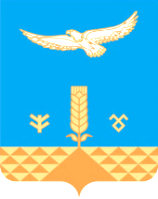 АДМИНИСТРАЦИЯ СЕЛЬСКОГО ПОСЕЛЕНИЯ АНТИНГАНСКИЙ СЕЛЬСОВЕТ МУНИЦИПАЛЬНОГО РАЙОНА ХАЙБУЛЛИНСКИЙ РАЙОН РЕСПУБЛИКИ БАШКОРТОСТАН